Министерство образования и науки Хабаровского краяКраевое государственное автономное профессиональное  образовательное учреждение  «Хабаровский технологический колледж»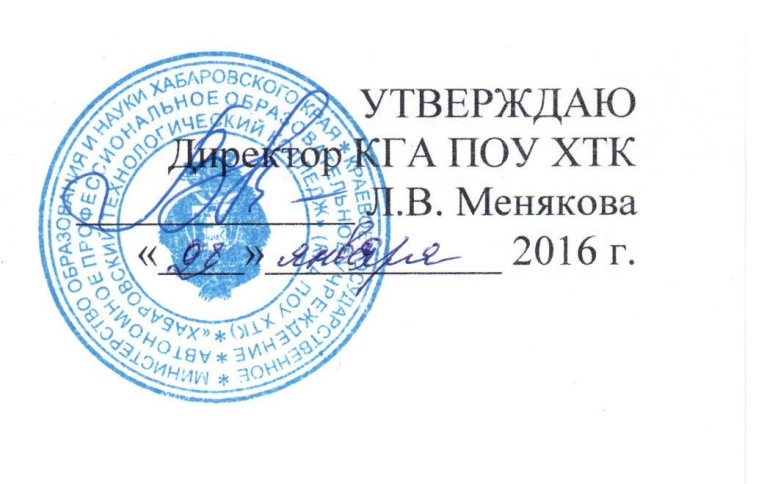 АННОТАЦИИпрограмм учебных дисциплин и профессиональных модулей программы подготовки специалистов среднего звенапо специальности29.02.04 Конструирование, моделирование и технология швейных изделийАннотация к программе  учебной дисциплины Основы философии Аннотация к   программе дисциплины«История» Аннотация к  программе учебной дисциплины«Иностранный язык»Аннотация к  программе учебной дисциплины«Физическая культура»Аннотация к  программе учебной дисциплины «Русский язык и культура речи»Аннотация к программе  учебной дисциплины  МатематикаАннотация к  программе учебной  дисциплины «Экологические основы природопользования»АННОТАЦИЯ К ПРОГРАММЕ учебной дисциплины Информационные технологии в профессиональной деятельностиАннотация к программе учебной дисциплины ОП 01 «Инженерная графика»Аннотация к  программе учебной дисциплиныОП 02  «Метрология, стандартизация и подтверждение качества» Аннотация к программе учебной  дисциплиныОП 03 «Материаловедение»Аннотация к программе учебной дисциплиныОП 04 «Спецрисунок и художественная графика»Аннотация к программе учебной дисциплиныОП 05 «История стилей в костюме»Аннотация к программе учебной дисциплиныОП 06 «Правовое обеспечение профессиональной деятельности»Аннотация к программе учебной дисциплиныОП 07 «Безопасность жизнедеятельности»Профессиональные модулиАннотация к программе профессионального  модуляПМ.01 Моделирование   швейных  изделийАннотация к рабочей программе  профессионального  модуляПМ.02 Конструирование швейных изделий Аннотация к программе профессионального  модуляПМ.03 Подготовка и организация технологических процессов на швейном производствеАннотация к программе  профессионального  модуляПМ.04 Организация работы специализированного подразделения швейного производства и управление еюАннотация к программе  профессионального  модуляПМ.05 Выполнение работ по одной или нескольким профессиям рабочих, должностям служащихАннотация к рабочей программе учебной практикиУП 02 -05.  по организации и  технологии  производства  продукции общественного питанияАннотация к программе производственной практикиПП 01 - 04 Конструирование, моделирование и технология швейных изделий  на предприятиях индустрии моды  различных организационно-правовых форм собственности Аннотация к программе ПДП Производственной преддипломной практики Обучение ведётся на русском языкеЦели освоениядисциплиныВ результате освоения дисциплины обучающийся должен уметь:-ориентироваться в наиболее общих философских проблемах бытия, познания, ценностей, свободы и смысла жизни как основе формирования культуры гражданина и будущего специалиста;-определить значение философии как отрасли культуры для формирования личности, гражданской позиции, профессиональных навыков;-сформулировать представление об истине и смысле жизни.В результате освоения дисциплины обучающийся должен знать:-	основные категории и понятия философии;-	роль философии в жизни человека и общества;-	основы философского учения о бытии;-	сущность процесса познания;-	основы научной, философской и религиозной картин мира;-	об условиях формирования личности, свободе и ответственности за сохранение жизни, культуры, окружающей среды;-	о социальных и этических проблемах, связанных с развитием и использованием достижений науки, техники и технологий.Место дисциплины в учебном плане Данная дисциплина обязательная для изучения общих гуманитарных и социально-экономических дисциплин, которая направлена на развитие у студентов мышления и навыков овладения культурным наследием человечества, на выработку у них собственной жизненной позиции и осмысленного, осознанного мировоззрения. Основной формой реализации программы по основам философии являются лекции.ФормируемыекомпетенцииОК - 1 – 10 Содержание дисциплиныСтруктура курса состоит из 6 частей: 1.Основные вехи мировой философской мысли.2.Философия как учение о мире и человеке.3.Духовная жизнь человека.4.Философия и история.5.Философия и культура.6.Философия  глобальные проблемы современности.Историко-философский раздел включает в себя характеристику основных этапов истории западноевропейской философии, включая характеристику наиболее крупных философов и философских школ.В отделах онтологии и гносеологии раскрываются причины изменений представлений о мироустройстве, даются представления о сложности процесса познания мира и его противоречиях, учатся различать типы философских позиций в понимании мира.Философская антропология дает возможность научиться понимать причины изменений представлений о человеке, ориентироваться во множестве современных теорий личности, развить способности к пониманию другого человека.Аксиология и социальная философия дают общие философское понимания проблем современного общества и системы сложившихся ценностей, учат ориентироваться в социально-политических учениях, постигать диалектику общественно-исторического развития.Цели освоения дисциплиныВ результате освоения дисциплины обучающийся должен уметь:- ориентироваться в современной экономической, политической и культурной ситуации в России и мире;-выявлять взаимосвязь отечественных, региональных, мировых социально-экономических, политических  и культурных проблем в их историческом аспекте.В результате освоения дисциплины обучающийся должен знать:- основные направления развития ключевых регионов мира на рубеже веков (XX - XXI вв.);-сущность и причины локальных, региональных,  межгосударственных конфликтов в конце XX - начале  XXI в.;- основные процессы (интеграционные, поликультурные, миграционные и иные) политического и экономического развития ведущих государств и регионов мира;- назначение ООН, НАТО, ЕС и других организаций и основные направления их деятельности;- роль науки, культуры и религии в сохранении и укреплении национальных и государственных традиций;- содержание и назначение важнейших правовых и законодательных актов мирового и регионального значения.Место дисциплины вучебном планеМесто учебной дисциплины в структуре основной профессиональной образовательной программы: Общий гуманитарный и социально-экономический цикл. Основной формой реализации программы по истории являются лекции. Формируемые компетенцииОК -1, ОК-2, ОК-3, ОК- 4, ОК-5, ОК-6, ОК-7, ОК-8, ОК-9, ОК-10,11.Содержание дисциплины1.Вторая мировая война. Послевоенное десятилетие СССР в 1945-1991 годы.В разделе рассматривается Россия и мир в новейшее время,причины,  начало, особенности войны в Европе; Великая Отечественная война 1941-1945гг; основные военные операции Второй мировой войны.Изучение проблем послевоенного урегулирования на Парижской и Сан-Франциской конференциях.Экономическое развитие ведущих стран Запада в середине XX века. Научно-техническая революция, ее результаты.2. Советский Союз и страны Запада в 60-80 годы XX века.Раздел ориентирует на изучение новых тенденций во внешней политике Советского Союза,  выработку новых ориентиров во внешней политике.  Изучаются кризисные явления в развитии международных отношений.3. Современный мир.Освещены процесс становления нового конституционного строя в России, экономические реформы, антикризисные меры и рыночные преобразования. Дается понятие «Приватизация» государственной собственности. Прослеживается борьба с инфляцией 1992-1998гг. Криминализация и "теневизация" экономической жизни. Углубление конституционного кризиса 1993г. Исследуется  развитие политической системы, многопартийности, процесс принятия новой конституции, ее историческое значение. Освещены общественно-политическое развитие России в 1994-1996гг. Первые шаги гражданского общества.Цели освоения дисциплины- Развитие основ общения на иностранном языке: фонетика, лексика, фразеология, грамматика;- совершенствование  основ делового языка по специальности;- усвоение профессиональной  лексики, фразеологических оборотов и терминов;- овладение  техникой  перевода (со словарем) профессионально-ориентированных текстов;- профессиональное общение.Место дисциплины в учебном плане Данная дисциплина  относится к общему гуманитарному и социально-экономическому циклу.Изучение английского языка по данной программе направлено на достижение общеобразовательных, воспитательных и практических задач, на дальнейшее развитие иноязычной коммуникативной компетенции. Общеобразовательные задачи обучения направлены на развитие интеллектуальных способностей обучающихся, логического мышления, памяти; повышения общей культуры речи; расширение кругозора обучающихся, знаний о странах изучаемого языка; формирование у обучающихся навыков и умений самостоятельной работы, совместной работы в группах, умений общаться друг с другом в коллективе.Воспитательные задачи предполагают формирование и развитие личности обучающихся, их нравственно-эстетических качеств, мировоззрения, черт характера; отражают общую гуманистическую направленность образования и реализуются в процессе коллективного взаимодействия обучающихся, а также в педагогическом общении преподавателя и обучающихся. Формируемые компетенцииОК-1 – ОК- 9Содержание дисциплины1200-1400 лексических единиц и грамматический минимум, необходимый для чтения и перевода  (со словарём) текстов профессиональной направленности; различные виды речевой деятельности (устная. письменная, аудирование); источники профессиональной информации на иностранном языке; лексико-грамматические упражнения различного вида;тестовые и контрольные задания.Цели освоения дисциплиныобучающийся должен знать:- значение физической культуры в общекультурной и профессиональной подготовке студента;- социально-биологические основы физической культуры и спортаМесто дисциплины в учебном планеУчебная дисциплина «Физическая культура»  является частью общего гуманитарного и социально-экономического цикла дисциплинФормируемые компетенцииОК 2, 6, 3Содержание дисциплины-правила безопасности на занятиях по легкой атлетике, гимнастике, спортивным играм, лыжной подготовке и конькобежной подготовке- правила соревнований по изучаемым видам спорта и  историю развития их развития -основные элементы техники изучаемых двигательных действийЦели освоения дисциплинызакрепить  и  углубить знания, развить умения студентов по фонетике и графике, лексике и фразеологии, грамматике и правописанию; совершенствовать орфографическую и пунктуационную грамотность студентов; закрепить и расширить, знания студентов о тексте, одновременно совершенствуя их умения передавать содержание прочитанного и прослушанного текста в виде плана, тезисов, конспекта, реферата, доклада, а также самостоятельно строить текст; дать общие сведения о языке в соответствии с обязательным минимумом содержания среднего образования по русскому языку; обеспечить дальнейшее овладение функциональными стилями речи с одновременным  расширением знаний студентов о стилях, их признаках, правилах их использования; обеспечить практическое использование лингвистических знаний и умений на уроках литературы, полноценное восприятие студентами содержания литературного произведения через его художественно-языковую форму; способствовать развитию речи и мышления студентов на межпредметной основе, с учетом принципа профессиональной направленности преподавания общеобразовательных дисциплин.Место дисциплины в учебном плане Данная дисциплина  входит  в    общий гуманитарный и социально-экономический цикл вариативной части учебного плана.Формируемые компетенцииОбщая, коммуникативная, языковая, речевая, учебная, лингвистическая, ценностно-смысловаяСодержание дисциплиныРабочая программа знакомит с определенными понятиями и основными терминами, а главное - объясняет специфику речи в межличностных и общественных отношениях; рассказывает о разновидностях речи: устной и письменной, диалоге и монологе, функционально-смысловых типах речи и ее функциональных стилях.  особенностях ораторской речи, ее композиции и форме; логике, этике и эстетике речи, логическим и психологическим приемам полемики; профессиональном общении в деловой сфере (методика собеседования и проведения деловых встреч, совещаний, коммерческих переговоров, их этапах и т.д.); использование технических средств в социальных коммуникациях - телефаксов, электронной почты, компьютерных систем, переговорных устройств и особенностям выступления перед микрофоном и телевизионной камерой. Значительное место в программе занимают темы, связанные с культурой речевого общения и с оформлением служебной документации. Цели освоения дисциплины•	 умение решать неравенства первой и второй степени, составлять системы неравенств;•	умение решать задачи производственного характера;•	 умение находить наилучший план производства при заданных ресурсах; •	 умение находить наименьшее и наибольшее значение функции, решать простейшие комбинаторные задачи.•	находить вероятность в простейших задачах, используя классическое определение вероятностей;•	решать задачи с применением теоремы сложения вероятностей для несовместимых событий.•	строить ряд распределения случайной величины; находить функцию распределения случайной величины.•	находить математическое ожидание и дисперсию случайной величины по заданному закону ее распределения.•	находить относительные частоты, накопленные частоты, накопленные относительные частоты;•	исследовать репрезентативность выборки;•	составить таблицу статистического распределения по интервалам.Место дисциплины в учебном планеВ структуре основной профессиональной образовательной программы: учебная дисциплина «Математика » является  обязательным учебным предметом  по программе (ППКРС, ППССЗ) естественно –научного цикла.Формируемые компетенцииОК. 3,ОК. 6,ПК 6.4., ПК 6.5.Содержание дисциплиныПрограмма содержит теоретический материал, практические  работы, задания для самостоятельного изучения материала. Рабочая программа составлена с учетом основных задач в области высшей математики для СПО.Предусмотрено изучение таких вопросов, как:
- линейное программирование-  элементы комбинаторики и теории  вероятности- элементы математической  статисткиЦели освоения дисциплиныЦелью изучения дисциплины «Экологические основы природопользования» является формирование у студентов экологического мировоззрения и способностей оценки профессиональной деятельности с позиции охраны окружающей среды. Раскрытие реальных, наиболее актуальных экологических проблем на глобальном, региональном и отраслевом уровнях. Овладение основами знаний о взаимосвязи и взаимодействиях неживой и живой материи с учетом биологических закономерностей.Место дисциплины в учебном плане Данная дисциплина относится к циклу математических и общих естественнонаучных дисциплинФормируемые компетенцииОК 1-9; ПК 1.1-1.3; ПК 2.1-2.3; ПК 3.1-3.4; ПК 4.1-4.4; ПК 5.1-5.2; ПК 6.1-6.5Содержание дисциплиныСостояние окружающей среды  России, взаимодействие человека и природы, природные ресурсы и рациональное природопользование, загрязнение окружающей среды токсическими и радиоактивными веществами.  Правовые вопросы экологической безопасности, государственные и общественные мероприятия по предотвращению разрушающих воздействий на природу, природоохранный надзор, юридическая и экономическая ответственность предприятий, загрязняющих окружающую среду. Цели освоения дисциплиныРабочая программа ориентирована на достижение следующих   целей:•Освоение системы базовых знаний, отражающих вклад информатики в формирование современной научной картины мира, роль информационных процессов в обществе, биологических и технических системах;•	Овладение умениями применять, анализировать, преобразовывать информационные модели реальных объектов и процессов, используя при этом ИКТ, в том числе при изучении других дисциплин;•	Развитие познавательных интересов, интеллектуальных и творческих способностей путем освоения и использования методов информатики и средств ИКТ при изучении различных учебных предметов;• 	Воспитание ответственного отношения к соблюдению этических и правовых норм информационной деятельности; • 	Приобретение опыта использования информационных технологий в индивидуальной и коллективной учебной и познавательной, в том числе проектной деятельности;•	Создавать материалы по специальности в электронном виде.Место дисциплины в учебном планеПрофессиональный учебный цикл. Общепрофессиональные дисциплины. Реализуется на базе основного общего образования с получением среднего профессионального образования.Формируемые компетенцииОК 1 - 9ПК 1.1 - 1.3, 2.1 – 2.3, 3.1 – 3.4, 4.1 – 4.4, 5.1 – 5.2, 6.1 – 6.5Краткое содержание дисциплиныПрограмма курса состоит из следующих разделов:Информационная деятельность человека.Технология создания и преобразования информационных объектов.Телекоммуникационные сети различного типа, их назначение и возможности.Система подготовки презентаций PowerPoint.Оформление деловых документов с использованием таблиц.Автоматизация разработки моделей данных с помощью программных средств. Создание ЭУП по специальности.Цели освоения дисциплиныВ результате освоения дисциплины обучающийся должен уметь: читать конструкторскую и технологическую документацию по профилю специальности;выполнять комплексные чертежи геометрических тел и проекции точек, лежащих на их поверхности, в ручной и машинной графике;выполнять эскизы, технические рисунки и чертежи деталей, их элементов, узлов в ручной и машинной графике; выполнять графические изображения технологического оборудования и технологических схем в ручной и машинной графике; оформлять проектно-конструкторскую, технологическую и другую техническую документацию в соответствии с действующей нормативной базой.Знать: правила чтения конструкторской и технологической документации; способы графического представления объектов, пространственных образов, технологического оборудования и схем; законы, методы и приемы проекционного черчения; требования государственных стандартов Единой системы конструкторской документации (ЕСКД) и Единой системы технологической документации (ЕСТД); правила выполнения чертежей, технических рисунков, эскизов и схем; технику и принципы нанесения размеров; классы точности и их обозначение на чертежах;типы и назначение спецификаций, правила их чтения и составления.Место дисциплины в учебном плане Общепрофессиональная  дисциплина  профессионального учебного цикла обязательная для изучения. Направлена на развитие у студентов навыков работы с технической и конструкторской документацией. Развивает образное мышление. Основной формой реализации программы являются теоретические и практические занятия.Формируемые  компетенции ПМ 2.1 – 2.3  ОК  1 – 9 Содержание дисциплиныЗначение проектной графики в профессиональной деятельности модельера-конструктора. Вырабатывание навыков работы чертежными инструментами.  Шрифты чертежные.  Правила нанесения размеров на чертежах.  Основные  методы получения изображений в черчении. Виды графических изображений.Цели освоения дисциплиныОсвоение программы направлено на формирование умений:применять требования нормативных документов к основным видам продукции (услуг) и процессов;оформлять технологическую и техническую документацию в соответствии с действующей нормативной базой;использовать в профессиональной деятельности документацию систем качества;приводить несистемные величины измерений в соответствие с действующими стандартами и международной системой единиц СИ;В результате освоения дисциплины обучающийся должен знать:основные понятия метрологии, стандартизации и качества;нормативные документы, действующие в отрасли;основные положения Государственной системы стандартизации Российской Федерации и систем (комплексов) общетехнических и организационно – методических стандартов;формы подтверждения качества;единицы измерения величин в соответствии с действующими стандартами и международной системой единиц СИ.Место дисциплины в учебном плане Общепрофессиональная  дисциплина  профессионального учебного цикла обязательная для изучения. Обеспечиваются межпредметные связи с содержанием ПМ 02, ПМ 03, ПМ 05 и формируются базовые знания для освоения ПМ 04.  Основной формой реализации программы являются теоретические и практические занятия.Формируемые компетенцииПК 3.1  ОК  1 – 9Содержание дисциплиныГосударственная система обеспечения единства измерений. Теоретические основы метрологии. Правовые основы стандартизации. Основные понятия в области стандартизации. Основополагающие стандарты производства швейных изделий. Основные понятия и определения в области качества  швейной продукции. Методы оценки качества швейных изделий. Формы подтверждения соответствия.Цели освоения дисциплиныВ результате освоения дисциплины обучающийся должен уметь:- распознавать и классифицировать конструкционные и сырьевые материалы по внешнему виду, происхождению, свойствам;- подбирать материалы по их назначению и условиям эксплуатации для выполнения работ;- выбирать и расшифровывать марки конструкционных материалов;- подбирать способы и режимы обработки материалов для изготовления различных деталей.Знать:- основные виды конструкционных и сырьевых, металлических и неметаллических материалов;- классификацию, свойства, маркировку и область применения конструкционных материалов, принципы их выбора для применения в производстве;- особенности строения, назначения и свойства различных материалов;- виды обработки различных материалов;- требования к качеству обработки деталей;- виды износа деталей и узлов;- классификацию, свойства и область применения сырьевых материалов;- требования техники безопасности при хранении и использовании различных материалов.Место дисциплины вучебном плане Дисциплина относится к общепрофессиональным  профессионального учебного цикла. Направлена на  формирование  конкурентоспособного специалиста, ориентирующегося в ассортименте современных материалов для швейных изделий.Формируемые компетенцииПК 1.2, 1.4  ОК 1-9Содержание дисциплиныСтруктура текстильной промышленности России. Виды материалов, применяемых для изготовления одежды, основные требования, предъявляемые к ним. Практические приемы определения свойств волокон и текстильных материалов.Цели освоения дисциплиныВ результате освоения дисциплины обучающийся должен знать:принципы перспективного построения геометрических форм;основные законы перспективы и распределения света и тени при изображении предметов; приемы черно-белой графики;основные законы изображения предметов, окружающей среды, фигуры человека.Научиться :выполнять рисунки с натуры с использованием разнообразных графических приемов;выполнять линейно-конструктивный рисунок  геометрических тел, предметов быта и фигуры человека;выполнять рисунки с использованием методов построения пространства на плоскости.Место дисциплины в учебном планеОбщепрофессиональная  дисциплина  профессионального учебного цикла обязательная для изучения. Обеспечиваются межпредметные связи с содержанием  ПМ 01. Весь объем аудиторных занятий - практический курс Формируемые компетенцииПК 1.1, 1.2, 1.5 ОК 1- 6, 9Содержание дисциплиныВыполнение рисунков, натюрмортов и портретов в черно-белой нетональной графике и в цвете. Графические способы передачи фактуры поверхности ткани и предметов. Изображение головы и лица человека, конечностей и всей фигуры, в том числе с элементами стилизации и декоративности. Рисунок одетой фигуры с натуры.Цели освоения дисциплиныПовышение общего культурного уровня обучающихся.В результате освоения дисциплины обучающийся должен знать:- основные характерные черты различных периодов развития предметного мира;- основные виды и формы костюма, его характерные особенности в различные периоды развития общества;- процессы, влияющие на формирование эстетических взглядов;- современное состояние моды в различных областях швейного производства.Обучающийся должен уметь:- ориентироваться в исторических эпохах и стилях;- проводить анализ исторических объектов;-использовать свои знания в творческой и профессиональной деятельности.Место дисциплины в учебном планеОбщепрофессиональная  дисциплина  профессионального учебного цикла обязательная для изучения. Обеспечиваются межпредметные связи с содержанием  ПМ 01. Основной формой реализации программы являются теоретические занятия. Внеаудиторная самостоятельная работа предполагает выполнение творческих рефератов с элементами УИРС, посещение музеев и выставок изобразительного искусства.Формируемые компетенцииПК 1.1 ОК 1- 6, 9Содержание дисциплиныИскусство и костюм Древнего мира.  Искусство и костюм средних веков. Искусство и костюм Западной Европы XV-XX веков. Искусство и костюм России XI- начала XX веков.Цели освоения дисциплиныПравовая подготовка к профессиональной деятельности.В результате изучения дисциплины студент должен знать: основные положения Конституции РФ;права и свободы человека и гражданин, механизмы их реализации;понятие правового регулирования в сфере профессиональной деятельности;законодательные акты и другие нормативные документы, регулирующие правоотношения в процессе профессиональной деятельности; организационно-правовые формы юридических лиц;правовое положение субъектов предпринимательской деятельности;права и обязанности работников в сфере профессиональной деятельности;порядок заключения трудового договора и основание его прекращения;правила оплаты труда;роль государственного регулирования в обеспечении занятости населения;право социальной защиты граждан;понятие дисциплинарной и материальной ответственности работника;виды административных правонарушений и административной ответственности;нормы защиты нарушенных прав и судебный порядок разрешения споров.Обучающийся должен уметь:использовать необходимые нормативно-правовые документы;защищать свои права в соответствии с гражданско-процессуальныи и трудовым законодательством;анализировать и оценивать результаты и последствия деятельности (бездействия) с правовой точки зрения.Место дисциплины в учебном планеобщепрофессиональная  дисциплина  профессионального учебного цикла. Основной формой реализации программы являются теоретические и практические занятия.Формируемые компетенцииПК 1.1 – 4.4  ОК 1-9Содержание дисциплиныПонятие правового регулирования профессиональной деятельности. Признаки предпринимательской деятельности. Виды источников права, регулирующих экономические отношения в РФ. Защита прав потребителей. Права потребителей в области защиты прав потребителей на надлежащее качество товаров (работ, услуг), на безопасность товара (работ, услуг), на информацию об изготовителе (исполнителе, продавце) и о товаре. Права потребителя в случае приобретения товара ненадлежащего качества. Ответственность изготовителя (исполнителя, продавца) за нарушение прав потребителей. Трудовое право. Административное право.Цели освоения дисциплиныНравственное воспитание ценностного отношения к здоровью и человеческой жизни; чувства уважения к героическому наследию России, патриотизма и долга по защите Отечества. Дисциплина ориентирована на повышение гуманистической составляющей и базируется на знаниях, полученных при изучении социально-экономических, естественнонаучных и общеобразовательных дисциплин. В результате освоения учебного материала обучающийся должен уметь:организовывать и проводить мероприятия по защите работающих и населения негативных воздействий чрезвычайных ситуаций; предпринимать профилактические меры для снижения уровня опасностей различных видов и их последствия в профессиональной деятельности и быту;использовать средства индивидуальной и коллективной защиты от оружия массового поражения;применять первичные средства пожаротушения;ориентироваться в перечне военно-учетных специальностей и самостоятельно определять среди них родственные полученной специальности;применять профессиональные знания в ходе исполнения обязанностей военной службы на воинских должностях в соответствии с полученной специальностью;владеть способами бесконфликтного общения и саморегуляции в повседневной деятельности и экстремальных условиях военной службы;оказывать первую помощь пострадавшим.Обучающийся должен знать:принципы  обеспечения устойчивости объектов экономики, прогнозирования развития событий и оценки последствий при техногенных чрезвычайных ситуациях и стихийных явлениях, в том числе в условиях противодействия терроризму как серьезной национальной безопасности России;основные виды потенциальных опасностей и их последствия в профессиональной деятельности и быту, принципы снижения вероятности их реализации;основы военной службы и обороны государства;задачи и основные мероприятия гражданской обороны;способы защиты населения от оружия массового поражения;меры пожарной безопасности и правила безопасного поведения при пожаре;организация и порядок призыва граждан на военную службу и поступления на нее в добровольном порядке;основные виды вооружения, военной техники и специального снаряжения, состоящих на вооружении (оснащении) воинских подразделений, в которых имеются военно-учетные специальности, родственные специальностям СПО;область применения получаемых профессиональных знаний при исполнении обязанностей военной службы;порядок и правила оказания первой помощи пострадавшим.Место дисциплины в учебном планеОбщепрофессиональная  дисциплина  профессионального учебного цикла. Основной формой реализации программы являются теоретические и практические занятия. Ее изучение рекомендуется проводить на завершающем этапе ППССЗ.Формируемые компетенцииПК 1.1 – 1.5, 2.1 – 2.3, 3.1 – 3.4, 4.1 – 4.4  ОК 1-9Содержание дисциплиныРассматриваются вопросы о безопасности в дальнейшей сфере деятельности будущего специалиста. Место человека в окружающей его техносфере, а также факторы влияющие на его среду обитания. Безопасное поведение человека в опасных и чрезвычайных ситуациях природного, техногенного и социального характера. Здоровый образ жизни. Государственная система защиты населения от опасных и чрезвычайных ситуаций. Обязанности граждан по защите государства. Особое внимание уделяется вопросу развития черт личности, необходимых для безопасного поведения в чрезвычайных ситуациях и при прохождении военной службы; бдительности по предотвращению актов терроризма. Отдельной темой выделен такой актуальный вопрос как борьба с вредными привычками среди молодежи.Использование средств индивидуальной и коллективной защиты; оказание первой медицинской помощи пострадавшим.Цели освоения профессионального модуляОсвоения основного вида профессиональной деятельности: Моделирование швейных изделий  и соответствующих профессиональных компетенций. Обучающийся должен иметь практический опыт поиска творческих источников, участия  в моделировании, создания тематической коллекции. Уметь:определять стилевые особенности, направления моды различных видов швейных изделий;выполнять эскизы  различными  графическими приемами;разрабатывать модель, применяя законы композиции и цветовые соотношения;применять разнообразие фактур используемых материалов;реализовывать творческие идеи в макете.знать:связь стилевых признаков костюма;влияние моды на тенденции развития  ассортиментных групп швейных изделий; теоретические основы композиционного  построения, законы и методы формообразования изделий;формообразующие свойства тканей;основы наколки швейных изделий на манекен или фигуру.Место в учебном плане Профессиональный модуль. В составе: два междисциплинарных курса -  МДК 01.01 Основы художественного оформления швейного изделия, МДК 01.02 Эскизирование; производственная практика ПП 01. Программой  модуля предусматривается обязательное выполнение курсового проекта.Основной формой реализации программы являются теоретические и практические занятия.Формируемые  компетенцииПК 1.1 -1.5   ОК 1- 9Содержание профессионального модуля В процессе освоения программы  профессионального модуля обучающиеся знакомятся с новейшими достижениями в области моделирования одежды, как в нашей стране, так и за рубежом, учатся творческому подходу к созданию эскизов моделей, которые бы отличались разнообразием силуэтов, покроев, интересным графическим решением с учетом фактуры и структуры используемых материалов. Изучают: основы композиционного построения, законы и методы формообразования изделий; образно-ассоциативные основы творческого решения моделей швейных изделий; направления и тенденции модной одежды на предстоящий сезон; структуру современной индустрии моды, взаимодействие всех структур модной индустрии на примере города Хабаровска.. Практические навыки моделирования одежды способом наколки. Особенности проектирования швейных изделий в условиях производства по индивидуальным заказам. Компьютерные технологии и САПР. Профессиональная деятельность и современные технологии дизайна.Один из разделов посвящен этнографии дальневосточного региона. Обучающиеся изучают художественную культуру аборигенов Хабаровского края и традиционные виды одежды малых народов Приамурья и используют полученные знания как источник творчества для создания современных авторских коллекций.Рисование женской, мужской и детской фигуры. Статика и динамика. Стилизация фигуры человека.  Виды костюмных эскизов. Требования к рабочим эскизам. Творческие эскизы. Специальная fashion- графика в проектной деятельности модельера. Выполнение эскизов костюма с применением современных приемов и технологий.Цели освоения профессионального модуляОсвоение основного вида профессиональной деятельности:  Конструирование швейных изделий и соответствующих профессиональных компетенций: Выполнять чертежи базовых конструкций швейных изделий на типовые и индивидуальные фигуры;Осуществлять конструктивное  моделирование швейных изделий;Создавать виды лекал (шаблонов) и выполнять их техническое размножение, разрабатывать табель мер;Осуществлять авторский надзор за реализацией конструкторских решений на каждом этапе производства швейного изделия. Обучающийся в ходе освоения профессионального модуля должен:иметь практический опыт разработки чертежей конструкций швейных изделий на типовые и индивидуальные фигуры с применением системы автоматизированного проектирования (САПР); уметь:использовать различные методики конструирования швейных изделий при выполнении чертежей конструкций;использовать  методы конструктивного моделирования;разрабатывать лекала (шаблоны) деталей, выполнять техническое размножение (градацию) лекал (шаблонов);использовать системы автоматизированного проектирования швейных изделий.Знать:современную размерную типологию населения;принципы и методы расчета и построения чертежей конструкций;приемы конструктивного моделирования; способы построения лекал (шаблонов) деталей и их техническое размножение (градацию);задачи авторского надзора при изготовлении швейных изделий.Место дисциплины в учебном плане Профессиональный модуль относится к профессиональному учебному циклу. В составе: два междисциплинарных курса -  МДК 02.01. Теоретические основы конструирования швейных изделий, МДК 02. 02. Методы конструктивного моделирования швейных изделий; учебная практика УП 02 и производственная практика ПП 01. Программой  модуля предусматривается обязательное выполнение курсового проекта.Основной формой реализации программы являются теоретические и практические занятия.Формируемые  компетенцииПК 2.1 -2.4  ОК 1- 9Содержание профессионального модуля Программа разработана с учетом современных требований к конструированию швейных изделий  при изготовлении по индивидуальным заказам населения. Проектирование базовых конструкций (БК) поясных и плечевых изделий на женские, мужские и детские фигуры. Изготовление лекал (шаблонов деталей)  швейных изделий. Градация лекал (шаблонов деталей)  швейных изделий.Системы автоматизированного проектирования одежды - построение базовых конструкций  в САПР «Грация». Методы конструктивного  моделирования швейных изделий. Разработка конструкций швейных изделий по моделям. Проектирование женских изделий из различных материалов. Оформление конструкторской  документации.Проектирование  изделий на индивидуальные фигуры с использованием лекал базовых конструкций.Основы конструирования корсетных изделий .Рекомендуется, с целью закрепления теоретического материала и практических навыков, после изучения некоторых тем, выполнение творческих домашних работ –  выбор моделей одежды и разработка чертежей конструкции в соответствии с эскизом в  М 1:1 или М 1:4.Цели освоения профессионального модуляОсвоение вида профессиональной деятельности: подготовка и организация технологических процессов на швейном производстве и соответствующих профессиональных компетенций:выбирать рациональные способы технологии и технологические режимы производства швейных изделий;составлять технологическую последовательность и схему разделения труда на запускаемую модель в соответствии с нормативными документами;выполнять экономичные раскладки лекал (шаблонов);осуществлять технический контроль качества выпускаемой продукции.Обучающийся должен иметь практический опыт:поиска и выбора рациональных способов технологии и технологических режимов производства швейных изделий;выбора оборудования, средств малой механизации, необходимых для обработки деталей и узлов изделий; выполнения и чтения графических изображений деталей и узлов швейных изделий; определения дефектов в процессе обработки швейных изделий и способов их устранения;составления технологической последовательности и разработки схемы разделения труда на запускаемую модель; выполнения экономичных раскладок лекал (шаблонов);проведения технического контроля качества выпускаемой продукции. Место дисциплины в учебном плане Профессиональный модуль относится к профессиональному учебному циклу. В составе: междисциплинарный курс -  МДК.03.01 Основы обработки различных видов одежды; учебная практика УП 03. Программой  модуля предусматривается обязательное выполнение курсового проекта.Основной формой реализации программы являются теоретические и практические занятия.Формируемые  компетенцииПК 3.1 -3.4   ОК 1- 9Содержание профессионального модуляСтрочки и швы, номера ниток, методы и способы обработки деталей в зависимости от свойств материалов;  оборудование, средства малой механизации. Обработка различных видов одежды. Графическое  изображение деталей, узлов швейных изделий. Сравнительный анализ способов обработки деталей и узлов, эффективности их использования. Технология ремонта одежды. Технологические дефекты швейных  изделий. Технический контроль качества выпускаемой продукции. Технологическая последовательность и схемы разделения труда на модель или семейство моделей в соответствии с нормативными документами. Размещение рабочих места и оборудования в технологическом процессе. Расчет площади цехов и ателье в целом. Экономичность раскладки лекал деталей швейных изделий (шаблонов). Нормативно-техническая документация на изготовление одежды.  Классификацию стежков, строчек швов в соответствии ГОСТ Р. Назначение и сущность процессов влажно - тепловой обработки (ВТО) одежды. Требования НТД к выполнению ручных, машинных работ и ВТО. Оборудование и средства малой механизации, используемые при обработке различных видов одежды. Виды настилания материалов,  раскрой; сущность серийного раскроя материалов. Цели освоения профессионального модуляОсвоение основного вида профессиональной деятельности: организация работы специализированного подразделения швейного производства и управление ею   и соответствующих профессиональных компетенций:Участвовать в работе по планированию и расчетам технико-  экономического обоснования запускаемых моделей.Обеспечивать рациональное использование трудовых ресурсов, материалов.Вести документацию установленного образца.Организовывать работу коллектива исполнителей.Обучающийся иметь практический опыт организации коллектива  исполнителей  на  выполнение  производственных  заданий и уметь: внедрять  и  совершенствовать конструкторско-технологические решения  модели в производство; использовать методы управления качеством продукции; применять общие принципы управления персоналом; рассчитывать технико-экономические показатели технологического процесса производства. Место дисциплины в учебном плане Профессиональный модуль относится к профессиональному учебному циклу. В составе: два междисциплинарный курса -  МДК 04.01 Основы управления работами специализированного подразделения швейного производства и МДК 04.02 Основы эргономики и экономики; производственная практика ПП 04. Программой  модуля предусматривается обязательное выполнение курсовой работы.Основной формой реализации программы являются теоретические и практические занятия.Формируемые  компетенцииПК 4.1 -4.4   ОК 1- 9Содержание профессионального модуля Основы управления работами специализированного подразделения швейного производства. Характеристика структурных и производственных подразделений швейных предприятий. Виды организационных структур управления. Составляющие цикла менеджмента. Взаимосвязь функций управленческого цикла. Стратегические решения в области производства. Управление конфликтами и стрессами в организации. Функция контроля производственного процесса. Основы теории принятия управленческих решений. Основы теории управления качеством.Управление трудовыми ресурсами в организации. Основы экономической теории. Макроэкономика и микроэкономика. Оптимизация и рациональное планирование дизайн деятельности в Хабаровском крае.Эргономические требования к объекту проектирования. Эргономика и оборудование отдельных видов среды. Научная организация труда.Цели освоения профессионального модуляОсвоение вида профессиональной деятельности: выполнение работ по одной или нескольким профессиям рабочих, должностям  служащих -  по профессии портной. Обучающийся по профессии портной готовится к следующим видам деятельности: пошив швейных изделий по индивидуальным заказам; дефектация швейных изделий; ремонт и обновление швейных изделий.Место профессионального модуля в учебном плане Профессиональный модуль относится к профессиональному учебному циклу. В составе: междисциплинарный курс -  МДК 05.01. Освоение профессии Портной и  учебная практика УП 05. Программой модуля предусматриваются теоретические занятия, практические работы. Программой предусмотрена самостоятельная работа студентов. Виды самостоятельной работы определяет преподаватель. Это может быть самостоятельное изучение  некоторых тем (с оформлением конспекта), подготовка докладов или рефератов и т.д.Формируемые компетенцииПК 3.1 ПК 3.4   ПК 4.2   ПК 4.3   ОК 1- 9Содержание профессионального модуляСодержание программы профессионального модуля обеспечивает межпредметные связи с дисциплинами профессионального цикла: ОП 02 Метрология, стандартизация и подтверждение качества, ОП 03 Материаловедение, ОП 07 Безопасность жизнедеятельности; и профессиональных модулей ПМ 02 Конструирование швейных изделий, ПМ 03 Подготовка и организация технологических  процессов на швейном производстве, ПМ 04 Организация работы специализированного подразделения швейного производства и управления ею.Организация работы портного. Ведение сопроводительной документации. Технология раскроя моделей швейных изделий. Подкраивание деталей одежды. Совершенствование технологии изготовления одежды за счёт применения современного швейного оборудования.  Повышение производительности оборудования, совершенствование его автоматизации. Профессиональные системы для ВТО. Технология ремонта и обновления швейных изделий из тканей, трикотажного  полотна, кожи и меха.Цели освоения учебной практикиОсвоение вида профессиональной деятельности: подготовка и организация технологических процессов на швейном производстве и выполнение работ по одной или нескольким профессиям рабочих, должностям  служащих -  по профессии портной.  соответствующих профессиональных компетенций.Формировать умения выбора рациональных способов технологии и технологических  режимов производства швейных изделий; выполнять экономичные раскладки лекал (шаблонов); осуществлять технический контроль качества выпускаемой продукции. Место учебной практики в учебном плане  Относится к профессиональному  циклу и входит в состав профессиональных  модулей ПМ 02, ПМ 03, ПМ 05.Формируемые компетенцииПК 3.1-3.4 ОК 1-9  Содержание учебной практикиПрограмма разработана с учетом современных требований к подготовке и организации технологических процессов на швейном производстве  при изготовлении по индивидуальным заказам населения.УП 02  Практика для получения первичных навыков в моделировании, конструировании, раскрое и изготовлении швейных изделий по индивидуальным заказамУП 03 Получение первичных навыков основных операций технологического процесса при изготовлении швейных изделий. Практика для получения навыков в скоростном пошиве швейных изделий малыми партиямиУП 05  Изготовление швейных изделий с применением современных методов и приемов при технологической обработкеЦели освоения производственной  практикиПолучение практических навыков реализации основных видов профессиональной деятельности :Моделирование швейных изделий;Конструирование швейных изделий;Подготовка и организация технологических процессов на швейном производстве;Организация я работы специализированного подразделения швейного производства и управление ею. Практика является обязательным разделом ППССЗ. Она представляет собой вид учебной деятельности, направленной на формирование, закрепление, развитие практических навыков и компетенций в процессе выполнения определенных видов работ, связанных с будущей профессиональной деятельностью.Место производственной  практикив учебном плане Относится к профессиональному  циклу и входит в состав профессиональных  модулей  ПМ 01, ПМ 02, ПМ 04.Формируемые компетенцииПК 1.1 – ПК 4.4,  ОК 1-9Содержание производственной  практикиСодержание практики разработано в соответствии с государственными требованиями к минимуму содержания и уровню подготовки выпускников по специальности СПО 29.04.02  Конструирование, моделирование и технология швейных изделий.Этапы прохождения производственной (профессиональной) практики:ПП. 01    Практика по профилю специальности. Моделирование швейных  изделий;ПП. 02   Практика по профилю специальности. Конструирование швейных изделий;ПП. 04  Практика по профилю специальности. Организация работы специализированного подразделения швейного производства и управление ею.Цели освоения производственной  практикиПреддипломная практика направлена на углубление первоначального практического опыта обучающегося, развитие общих и профессиональных компетенций, проверку его готовности к самостоятельной трудовой деятельности, а также на подготовку к выполнению выпускной квалификационной работы в организациях различных организационно-правовых форм.Цель производственной преддипломной практики  приобретение практического опыта работы специалиста технолога-конструктора.  Практика является обязательным разделом ППССЗ. Место производственной  практикив учебном плане Относится к профессиональному  циклу и является самостоятельным разделом ППССЗ.Формируемые компетенцииПК 1.1 – ПК 4.4,  ОК 1-9Содержание производственной  практикиСодержание практики разработано в соответствии с государственными требованиями к минимуму содержания и уровню подготовки выпускников по специальности СПО 29.04.02 Конструирование, моделирование и технология швейных изделий базовой подготовки. Программой предусмотрено выполнение заданий производственного характера по профилю предприятия. Преддипломная подготовка. Выполнение преддипломного задания. 